Зарегистрировано в Минюсте России 15 марта 2013 г. N 27696МИНИСТЕРСТВО ЗДРАВООХРАНЕНИЯ РОССИЙСКОЙ ФЕДЕРАЦИИПРИКАЗот 20 декабря 2012 г. N 1201нОБ УТВЕРЖДЕНИИ СТАНДАРТАПЕРВИЧНОЙ МЕДИКО-САНИТАРНОЙ ПОМОЩИ ПРИ ОСТРОМ СИНУСИТЕВ соответствии со статьей 37 Федерального закона от 21 ноября 2011 г. N 323-ФЗ "Об основах охраны здоровья граждан в Российской Федерации" (Собрание законодательства Российской Федерации, 2011, N 48, ст. 6724; 2012, N 26, ст. 3442, 3446) приказываю:Утвердить стандарт первичной медико-санитарной помощи при остром синусите согласно приложению.МинистрВ.И.СКВОРЦОВАПриложениек приказу Министерства здравоохраненияРоссийской Федерацииот 20 декабря 2012 г. N 1201нСТАНДАРТПЕРВИЧНОЙ МЕДИКО-САНИТАРНОЙ ПОМОЩИ ПРИ ОСТРОМ СИНУСИТЕКатегория возрастная: взрослые, детиПол: любойФаза: любаяСтадия: любаяОсложнения: без осложненийВид медицинской помощи: первичная медико-санитарная помощьУсловия оказания медицинской помощи: амбулаторноФорма оказания медицинской помощи: экстреннаяСредние сроки лечения (количество дней): 10    Код по МКБ X <*>             J01.0  Острый верхнечелюстной синусит    Нозологические единицы       J01.1  Острый фронтальный синусит                                 J01.2  Острый этмоидальный синусит                                 J01.3  Острый сфеноидальный синусит                                 J01.4  Острый пансинусит                                 J01.8  Другой острый синусит                                 J01.9  Острый синусит неуточненный1. Медицинские мероприятия для диагностики заболевания, состояния--------------------------------<1> Вероятность предоставления медицинских услуг или назначения лекарственных препаратов для медицинского применения (медицинских изделий), включенных в стандарт медицинской помощи, которая может принимать значения от 0 до 1, где 1 означает, что данное мероприятие проводится 100% пациентов, соответствующих данной модели, а цифры менее 1 - указанному в стандарте медицинской помощи проценту пациентов, имеющих соответствующие медицинские показания.2. Медицинские услуги для лечения заболевания, состояния и контроля за лечением3. Перечень лекарственных препаратов для медицинского применения, зарегистрированных на территории Российской Федерации, с указанием средних суточных и курсовых доз--------------------------------<*> Международная статистическая классификация болезней и проблем, связанных со здоровьем, X пересмотра.<**> Международное непатентованное или химическое наименование лекарственного препарата, а в случаях их отсутствия - торговое наименование лекарственного препарата.<***> Средняя суточная доза.<****> Средняя курсовая доза.Примечания:1. Лекарственные препараты для медицинского применения, зарегистрированные на территории Российской Федерации, назначаются в соответствии с инструкцией по применению лекарственного препарата для медицинского применения и фармакотерапевтической группой по анатомо-терапевтическо-химической классификации, рекомендованной Всемирной организацией здравоохранения, а также с учетом способа введения и применения лекарственного препарата. При назначении лекарственных препаратов для медицинского применения детям доза определяется с учетом массы тела, возраста в соответствии с инструкцией по применению лекарственного препарата для медицинского применения.2. Назначение и применение лекарственных препаратов для медицинского применения, медицинских изделий и специализированных продуктов лечебного питания, не входящих в стандарт медицинской помощи, допускаются в случае наличия медицинских показаний (индивидуальной непереносимости, по жизненным показаниям) по решению врачебной комиссии (часть 5 статьи 7 Федерального закона от 21.11.2011 N 323-ФЗ "Об основах охраны здоровья граждан в Российской Федерации" (Собрание законодательства Российской Федерации, 28.11.2011, N 48, ст. 6724; 25.06.2012, N 26, ст. 3442)).3. Граждане, имеющие в соответствии с Федеральным законом от 17.07.1999 N 178-ФЗ "О государственной социальной помощи" (Собрание законодательства Российской Федерации, 1999, N 29, ст. 3699; 2004, N 35, ст. 3607; 2006, N 48, ст. 4945; 2007, N 43, ст. 5084; 2008, N 9, ст. 817; 2008, N 29, ст. 3410; N 52, ст. 6224; 2009, N 18, ст. 2152; N 30, ст. 3739; N 52, ст. 6417; 2010, N 50, ст. 6603; 2011, N 27, ст. 3880; 2012, N 31, ст. 4322) право на получение государственной социальной помощи в виде набора социальных услуг, при оказании медицинской помощи в амбулаторных условиях обеспечиваются лекарственными препаратами для медицинского применения, включенными в Перечень лекарственных препаратов, в том числе перечень лекарственных препаратов, назначаемых по решению врачебной комиссии лечебно-профилактических учреждений, обеспечение которыми осуществляется в соответствии со стандартами медицинской помощи по рецептам врача (фельдшера) при оказании государственной социальной помощи в виде набора социальных услуг, утвержденный приказом Министерства здравоохранения и социального развития Российской Федерации от 18.09.2006 N 665 (зарегистрирован Министерством юстиции Российской Федерации 27.09.2006, регистрационный N 8322), с изменениями, внесенными приказами Министерства здравоохранения и социального развития Российской Федерации от 19.10.2007 N 651 (зарегистрирован Министерством юстиции Российской Федерации 19.10.2007, регистрационный N 10367), от 27.08.2008 N 451н (зарегистрирован Министерством юстиции Российской Федерации 10.09.2008, регистрационный N 12254), от 01.12.2008 N 690н (зарегистрирован Министерством юстиции Российской Федерации 22.12.2008, регистрационный N 12917), от 23.12.2008 N 760н (зарегистрирован Министерством юстиции Российской Федерации 28.01.2009, регистрационный N 13195) и от 10.11.2011 N 1340н (зарегистрирован Министерством юстиции Российской Федерации 23.11.2011, регистрационный N 22368).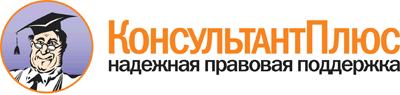  Приказ Минздрава России от 20.12.2012 N 1201н
"Об утверждении стандарта первичной медико-санитарной помощи при остром синусите"
(Зарегистрировано в Минюсте России 15.03.2013 N 27696) Документ предоставлен КонсультантПлюс

www.consultant.ru 

Дата сохранения: 20.07.2017 
 Прием (осмотр, консультация) врача-специалиста                           Прием (осмотр, консультация) врача-специалиста                           Прием (осмотр, консультация) врача-специалиста                           Прием (осмотр, консультация) врача-специалиста                           Код медицинской    услуги          Наименование        медицинской услуги       Усредненный          показатель           частоты        предоставления <1>Усредненный  показатель  кратности   применения B01.026.001    Прием (осмотр,         консультация) врача    общей практики         (семейного врача)      первичный              0,01                1           B01.028.001    Прием (осмотр,         консультация) врача-   оториноларинголога     первичный              1                   1           B01.029.001    Прием (осмотр,         консультация) врача-   офтальмолога первичный 0,1                 1           B01.031.001    Прием (осмотр,         консультация) врача-   педиатра первичный     0,15                1           B01.031.003    Прием (осмотр,         консультация) врача-   педиатра участкового   первичный              0,15                1           B01.047.001    Прием (осмотр,         консультация) врача-   терапевта первичный    0,15                1           B01.047.005    Прием (осмотр,         консультация) врача-   терапевта участкового  первичный              0,15                1           B01.065.001    Прием (осмотр,         консультация) врача-   стоматолога-терапевта  первичный              0,05                1           Лабораторные методы исследования                                         Лабораторные методы исследования                                         Лабораторные методы исследования                                         Лабораторные методы исследования                                               Код        медицинской      услуги          Наименование        медицинской услуги       Усредненный      показатель частоты    предоставления   Усредненный  показатель  кратности   применения A12.06.007     Серологические         исследования на вирусы респираторных инфекций 0,2                 1           A26.08.006     Бактериологическое     исследование смывов из околоносовых полостей  на аэробные и          факультативно-         анаэробные             микроорганизмы         0,1                 1           A26.08.007     Бактериологическое     исследование пунктатов из околоносовых        полостей на            неспорообразующие      анаэробные             микроорганизмы         0,1                 1           A26.30.004     Определение            чувствительности       микроорганизмов к      антибиотикам и другим  лекарственным          препаратам             0,2                 1           B03.016.003    Общий (клинический)    анализ крови           развернутый            0,8                 1           B03.016.004    Анализ крови           биохимический          общетерапевтический    0,2                 1           B03.016.006    Анализ мочи общий      0,8                 1           Инструментальные методы исследования                                     Инструментальные методы исследования                                     Инструментальные методы исследования                                     Инструментальные методы исследования                                     Код медицинской    услуги          Наименование        медицинской услуги       Усредненный      показатель частоты    предоставления   Усредненный  показатель  кратности   применения A04.08.001     Ультразвуковое         исследование           околоносовых пазух     0,02                1           A06.08.003     Рентгенография         околоносовых пазух     0,7                 1           A11.08.004     Пункция околоносовых   пазух                  0,2                 2           A11.08.010     Получение материала из верхних дыхательных    путей                  0,2                 1           B01.003.004.004Аппликационная         анестезия              0,2                 1           Прием (осмотр, консультация) и наблюдение врача-специалиста              Прием (осмотр, консультация) и наблюдение врача-специалиста              Прием (осмотр, консультация) и наблюдение врача-специалиста              Прием (осмотр, консультация) и наблюдение врача-специалиста                    Код         медицинской        услуги           Наименование         медицинской услуги     Усредненный      показатель       частоты      предоставления  Усредненный    показатель    кратности     применения  B01.028.002     Прием (осмотр,          консультация) врача-    оториноларинголога      повторный               1               3             B01.054.001     Осмотр (консультация)   врача-физиотерапевта    0,2             1             Наблюдение и уход за пациентом медицинскими работниками со средним       (начальным) профессиональным образованием                                Наблюдение и уход за пациентом медицинскими работниками со средним       (начальным) профессиональным образованием                                Наблюдение и уход за пациентом медицинскими работниками со средним       (начальным) профессиональным образованием                                Наблюдение и уход за пациентом медицинскими работниками со средним       (начальным) профессиональным образованием                                      Код         медицинской        услуги           Наименование         медицинской услуги     Усредненный      показатель       частоты      предоставления  Усредненный    показатель    кратности     применения  A11.02.002      Внутримышечное введение лекарственных           препаратов              0,03            10            A11.12.003      Внутривенное введение   лекарственных           препаратов              0,01            5             A14.08.006      Введение лекарственных  препаратов              интраназально           1               7             Лабораторные методы исследования                                         Лабораторные методы исследования                                         Лабораторные методы исследования                                         Лабораторные методы исследования                                         Код медицинской      услуги           Наименование         медицинской услуги     Усредненный      показатель       частоты      предоставления  Усредненный    показатель    кратности     применения  B03.016.003     Общий (клинический)     анализ крови            развернутый             0,8             1             B03.016.006     Анализ мочи общий       0,5             1             Инструментальные методы исследования                                     Инструментальные методы исследования                                     Инструментальные методы исследования                                     Инструментальные методы исследования                                     Код медицинской      услуги           Наименование         медицинской услуги     Усредненный      показатель       частоты      предоставления  Усредненный    показатель    кратности     применения  A02.08.002      Исследование            дыхательной и           обонятельной функции    (ольфактометрия)        0,1             1             A06.08.003      Рентгенография          околоносовых пазух      0,6             1             A06.08.007      Компьютерная томография придаточных пазух носа, гортани                 0,1             1             Хирургические, эндоскопические, эндоваскулярные и другие методы лечения, требующие анестезиологического и/или реаниматологического сопровождения  Хирургические, эндоскопические, эндоваскулярные и другие методы лечения, требующие анестезиологического и/или реаниматологического сопровождения  Хирургические, эндоскопические, эндоваскулярные и другие методы лечения, требующие анестезиологического и/или реаниматологического сопровождения  Хирургические, эндоскопические, эндоваскулярные и другие методы лечения, требующие анестезиологического и/или реаниматологического сопровождения  Код медицинской      услуги           Наименование         медицинской услуги     Усредненный      показатель       частоты      предоставления  Усредненный    показатель    кратности     применения  A03.08.004.001  Эндоскопическая         эндоназальная ревизия   полости носа,           носоглотки и            околоносовых пазух      0,05            1             A11.08.004      Пункция околоносовых    пазух                   0,1             3             A16.08.006      Механическая остановка  кровотечения (передняя  и задняя тампонада      носа)                   0,2             1             A16.08.023      Промывание              верхнечелюстной пазухи  носа                    0,1             6             B01.003.004.004 Аппликационная          анестезия               0,2             3             Немедикаментозные методы профилактики, лечения и медицинской             реабилитации                                                             Немедикаментозные методы профилактики, лечения и медицинской             реабилитации                                                             Немедикаментозные методы профилактики, лечения и медицинской             реабилитации                                                             Немедикаментозные методы профилактики, лечения и медицинской             реабилитации                                                             Код медицинской      услуги           Наименование         медицинской услуги     Усредненный      показатель       частоты      предоставления  Усредненный    показатель    кратности     применения  A17.08.001.001  Электрофорез            лекарственных           препаратов              эндоназальный           0,025           5             A17.08.003      Аэрозольтерапия при     заболеваниях верхних    дыхательных путей       0,1             7             A17.08.004      Воздействие токами      ультравысокой частоты   при заболеваниях        верхних дыхательных     путей                   0,025           5             A17.30.006      Чрезкожная              короткоимпульсная       электростимуляция       (ЧЭНС)                  0,01            5             A17.30.007      Воздействие             электромагнитным        излучением              сантиметрового          диапазона (СМВ-терапия) 0,005           5             A17.30.018      Воздействие             электромагнитным        излучением              дециметрового диапазона (ДМВ)                   0,005           5             A22.08.007      Воздействие             низкоинтенсивным        лазерным излучением при заболеваниях верхних    дыхательных путей       0,025           5             A22.30.005      Воздействие             поляризованным светом   0,005           5              Код     Анатомо-    терапевтическо-    химическая    классификация       Наименование лекарственного                 препарата <**> Усредненный    показатель     частоты    предоставленияЕдиницыизмере   ния    ССД  <***>  СКД  <****>D04ABМестные         анестетики для  наружного       применения      0,45          Лидокаин                             мг     160    160    H02ABГлюкокортикоиды 0,02          Дексаметазон                         мг     8      24     Преднизолон                          мг     30     240    J01BAАмфениколы      0,15          Тиамфеникола глицинат ацетилцистеинатмг     500    5000   J01CRКомбинации      пенициллинов,   включая         комбинации с    ингибиторами    бета-лактамаз   0,25          Амоксициллин+ [Клавулановая кислота] г      3 + 0,630 + 6 J01DCЦефалоспорины 2-го поколения    0,025         Цефуроксим                           г      4,5    45     J01DDЦефалоспорины 3-го поколения    0,075         Цефиксим                             г      0,4    4      Цефотаксим                           г      4      40     Цефтибутен                           мг     400    4000   Цефтриаксон                          г      2      20     J01FAМакролиды       0,09          Азитромицин                          мг     500    1500   Джозамицин                           г      2      20     Кларитромицин                        мг     1000   7000   J01MAФторхинолоны    0,06          Левофлоксацин                        мг     500    3500   Моксифлоксацин                       мг     400    2800   Гемифлоксацин                        г      0,32   2,24   J07AXДругие вакцины  для профилактикибактериальных   инфекций        0,2           Лизаты бактерий                      доза   4      40     M01ABПроизводные     уксусной кислотыи родственные   соединения      0,2           Кеторолак                            мг     40     40     M01AEПроизводные     пропионовой     кислоты         0,15          Ибупрофен                            мг     800    3200   N01BBАмиды           0,5           Бупивакаин                           мг     15     15     Лидокаин                             мг     160    160    N02BEАнилиды         0,4           Парацетамол                          г      2      4      Парацетамол + Фенилэфрин + Фенирамин мг     975    4875   Парацетамол + Фенилэфрин +           Хлорфенамин                          мг     1950   5850   Парацетамол + Хлорфенамин +          [Аскорбиновая кислота]               мг     480    2400   R01AAАдреномиметики  0,55          Ксилометазолин                       мг     0,42   4,2    Нафазолин                            мл     1      5      Оксиметазолин                        мкг    250    750    Фенилэфрин                           мкг    50     300    R01ABСимпатомиметики в комбинации с  другими         средствами,     кроме           кортикостероидов0,4           Ацетилцистеин + Туаминогептан        доза   3      21     Диметинден + Фенилэфрин              мг     2      20     R01ADКортикостероиды 0,6           Дексаметазон + Неомицин + Полимиксин B + Фенилэфрин                       мл     0,35   3,5    Мометазон                            мкг    200    2000   R01AXДругие назальныепрепараты       0,8           Морская вода                         мл     30     300    Фрамицетин                           доза   12     120    R02ABАнтибиотики     0,2           Фузафунгин                           доза   2      14     R03DCБлокаторы       лейкотриеновых  рецепторов      0,01          Монтелукаст                          мг     10     100    R03DXПрочие средства системного      действия для    лечения         обструктивных   заболеваний     дыхательных     путей           0,1           Фенспирид                            мг     240    2400   R05C Отхаркивающие   препараты, кромекомбинаций с    противокашлевымисредствами      0,1           Миртол                               мг     900    9000   R05CBМуколитические  препараты       0,5           Ацетилцистеин                        мл     6      42     Ацетилцистеин                        мг     600    6000   Карбоцистеин                         мл     45     360    R06AEПроизводные     пиперазина      0,05          Цетиризин                            мг     10     100    R06AXДругие          антигистаминные средства        системного      действия        0,26          Дезлоратадин                         мг     5      50     Лоратадин                            мг     10     100    Левоцетиризин                        мг     5      35     Фексофенадин                         мг     120    840    Эбастин                              мг     10     70     V07ABРастворители и  разбавители,    включая         ирригационные   растворы        0,27          Натрия хлорид                        мл     400    2000   